  ΠΑΟΚ Α.Σ.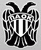   ΠΑΟΚ Α.Σ.  ΠΑΟΚ Α.Σ.  ΠΑΟΚ Α.Σ.ΔΗΜΑΝΟΠΟΥΛΟΣ ΧΡΗΣΤΟΣ (8/8/08)*(ΠΑΙΔΩΝ)* ΑΤΟΜΙΚΑ ΡΕΚΟΡ & ΒΑΘΜΟΛΟΓΙΑ (FINA) ΑΝΑΛΟΓΑ ΜΕ ΤΙΣ ΕΠΙΔΟΣΕΙΣΔΗΜΑΝΟΠΟΥΛΟΣ ΧΡΗΣΤΟΣ (8/8/08)*(ΠΑΙΔΩΝ)* ΑΤΟΜΙΚΑ ΡΕΚΟΡ & ΒΑΘΜΟΛΟΓΙΑ (FINA) ΑΝΑΛΟΓΑ ΜΕ ΤΙΣ ΕΠΙΔΟΣΕΙΣΔΗΜΑΝΟΠΟΥΛΟΣ ΧΡΗΣΤΟΣ (8/8/08)*(ΠΑΙΔΩΝ)* ΑΤΟΜΙΚΑ ΡΕΚΟΡ & ΒΑΘΜΟΛΟΓΙΑ (FINA) ΑΝΑΛΟΓΑ ΜΕ ΤΙΣ ΕΠΙΔΟΣΕΙΣΔΗΜΑΝΟΠΟΥΛΟΣ ΧΡΗΣΤΟΣ (8/8/08)*(ΠΑΙΔΩΝ)* ΑΤΟΜΙΚΑ ΡΕΚΟΡ & ΒΑΘΜΟΛΟΓΙΑ (FINA) ΑΝΑΛΟΓΑ ΜΕ ΤΙΣ ΕΠΙΔΟΣΕΙΣΑΓΩΝΙΣΜΑΕΠΙΔΟΣΗ ΗΜΕΡΟΜΗΝΙΑ  ΒΑΘΜΟΙ50μ.Ελεύθερο 23.4116/2/24712100μ.Ελεύθερο51.8718/2/24737200μ.Ελεύθερο1:58.0513/1/24645400μ.Ελεύθερο4:19.158/4/23612800μ.Ελεύθερο9:20.2412/6/225251500μ.Ελεύθερο---50μ.Ύπτιο28.2319/11/23580100μ.Ύπτιο59.8218/11/23641200μ.Ύπτιο2:57.5019/1/20244                          50μ.Πεταλούδα                       *(Π.Ρ. Παίδων) 24.5419/4/24747100μ.Πεταλούδα56.2123/3/24680200μ.Πεταλούδα---50μ.Πρόσθιο35.7722/1/22381100μ.Πρόσθιο1:13.8811/3/23456200μ.Πρόσθιο---200μ.Μ.Α.2:18.7411/3/23554400μ.Μ.Α.6:05.102/2/20293